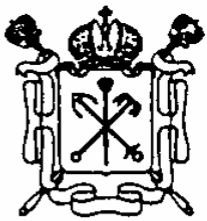 ТЕРРИТОРИАЛЬНАЯ ИЗБИРАТЕЛЬНАЯ КОМИССИЯ № 27САНКТ-ПЕТЕРБУРГР Е Ш Е Н И Е27 сентября 2021 года 		№ 19-1О регистрации избранного депутата Законодательного Собрания Санкт-Петербурга седьмого созыва по одномандатному избирательному округу № 20В соответствии с пунктом 7 статьи 79 Закона Санкт-Петербурга  
от 17 февраля 2016 года № 81-6 «О выборах депутатов Законодательного Собрания Санкт-Петербурга», Территориальная избирательная комиссия 
№ 27, осуществляющая полномочия окружной избирательной комиссии 
№ 20 на выборах депутатов Законодательного Собрания Санкт-Петербурга седьмого созыва, р е ш и л а: 1. Зарегистрировать избранного депутата Законодательного Собрания Санкт-Петербурга седьмого созыва по одномандатному избирательному округу № 20 Макарова Алексея Алексеевича.2. Выдать избранному депутату удостоверения об избрании депутатом Законодательного Собрания Санкт-Петербурга седьмого созыва  
по одномандатному избирательному округу № 20 по форме, установленной Санкт-Петербургской избирательной комиссией, и заверенную копию настоящего решения. 3. Разместить настоящее решение на сайте Территориальной избирательной комиссии № 27 в информационно-телекоммуникационной сети «Интернет». 4.	 Контроль за исполнением настоящего решения возложить на председателя Территориальной избирательной комиссии № 27 Ющенко Л.В.Председатель Территориальнойизбирательной комиссии № 27		Л.В. ЮщенкоСекретарь Территориальнойизбирательной комиссии № 27 		Е.В. Дерябина